INSCRIÇÃO COMO ALUNO ESPECIALNome da Disciplina (por ordem de prioridade):Disciplina 1: _________________________________________________________________Disciplina 2: _________________________________________________________________Informações Para Contato: E-Mail: [________________________________________________________________]CEP: [__________________________________________________________________]]Logradouro: _____________________________________________________________(Incluir Rua/Avenida, nº, Bairro, Complemento, UF:, Município)Telefone Fixo: (    ) ________________ Telefone Celular: (    ) _____________________Outro: (    )___________________________________Dados Pessoais:CPF: [_________________________]	[     ] A pessoa é estrangeira e não possui CPFNome:	______________________________________________________________________Nome Oficial:	_________________________________________________________________Nome da Mãe:_________________________________________________________________Nome do Pai: _________________________________________________________________Sexo: [    ] masculino [    ] feminino		Data de Nascimento: [___ / ____ / _____]]Estado Civil: ____________________________________________________________________(Casado(a), Desquitado(a), Divorciado(a), Solteiro, Viuvo, Outro...)Cor: _____________________________________(Preto, Pardo, Branco, Amarelo, Quilombola, Indígena)Necessidade Especial: [      ]Local de Nascimento:País: [_______________________________	UF: [       ]Município: [                                           ] 	Nacionalidade: [                                                ]Documentação:RG ou RNE: [___________________________________]  Órgão de Expedição: [____________]UF: [_____] Data de Expedição: ______ / ________________________ / ________________Título de Eleitor: [_______________________]	UF: [____] Emissão: _____ / _______ / ______Certificado Militar: [____________________________]	Categoria: [________________]Passaporte: [______________________________________________________]Dados de Escolaridade do DiscenteGraduação:Instituição de Origem: __________________________________________________________Cidade da Instituição: _________________________________________ UF: _____________Ano de Início: [_____ / _______ / _______]	Ano da Conclusão: [______ / ______ / ______Escola Pública: [_____] Sim  	Não [____________]Pós-graduação:Encontra-se matriculado como aluno(a) regular em algum Programa de Pós-GraduaçãoSim [_____]    Não [______] 		Nível:	Mestrado [______]   Doutorado [_______]Instituição: ____________________________________________________________________Cidade da Instituição: ________________________________ UF: ______________________Ano de Início: [_____/ ________ / ________]	Ano da Conclusão: [______ / ________/ _____]Escola Pública: [_____] Sim  	Não [_______]Goiânia, _____ de ______________ de __________________________________________Assinatura do(a) Candidato(a)Universidade Federal de GoiásEscola de Veterinária e ZootecniaPrograma de Pós-Graduação em Zootecnia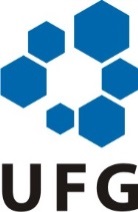 EVZ/DZO. Avenida Esperança s/nº. Campus Samambaia. CEP: 74.690-900. Fone: 3521-1305. Email: ppgz.evz@ufg.brEVZ/DZO. Avenida Esperança s/nº. Campus Samambaia. CEP: 74.690-900. Fone: 3521-1305. Email: ppgz.evz@ufg.br